от  21.04.2014    № 49 -дс. Туринская Слобода«Об организации  работ  по  весеннейсанитарной очистке и благоустройству территории ОУСлободо-Туринского муниципального района»          На основании постановления администрации Слободо-Туринского муниципального района от 14.04.2014 г. № 331  «Об организации работ по весенней санитарной очистке и благоустройству территории   Слободо-Туринского муниципального района»  и в целях улучшения санитарного состояния,  обеспечения сохранности благоустройства, повышения экологической и  противопожарной защиты территории  ОУ  Слободо-Туринского муниципального  района,ПОСТАНОВЛЯЮ:1. Руководителям образовательных учреждений:- обеспечить  активное  участие  обучающихся и работников  образовательных учреждений в работе по уборке и благоустройству  закреплённых территорий в срок до 30 апреля 2014 года.          2. Руководителю МКОУ «Слободо-Туринская СОШ № 1»  Струиной Л.Н. дополнительно организовать уборку и очистку памятника и прилежащую к нему территорию  в срок до 28 апреля 2014 года.         3. Контроль за исполнением постановления  оставляю за собой.Начальник Слободо-Туринского МОУО:				     Г.И. Фоминов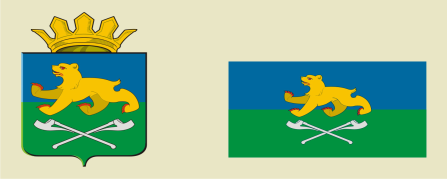 СЛОБОДО-ТУРИНСКИЙ  МУНИЦИПАЛЬНЫЙ ОТДЕЛУПРАВЛЕНИЯ ОБРАЗОВАНИЕМПОСТАНОВЛЕНИЕ